Žiadosť o povolenie plniť povinnú školskú dochádzku osobitným spôsobom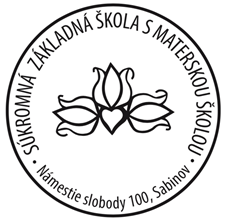 (meno a priezvisko, adresa trvalého bydliska, kontakt)Žiadam Vás o povolenie plniť povinnú školskú dochádzku mimo územia SRpre moju dcéru/môjho syna:Meno a priezvisko:  .................................................................Dátum a miesto narodenia:  ..................................................Rodné číslo:  .......................................Bydlisko:  .................................................................................Trieda:  ..................Obdobie (od – do): .........................................Cieľová krajina a adresa pobytu v zahraničí: ...........................................................................Názov a adresa školy v zahraničí: ............................................................................................Kontakt na zákonného zástupcu: ..............................................................................................e-mail: .............................................mobil: ..............................................Odôvodnenie: (príklad: Obaja rodičia momentálne pracujú v zahraničí.; ...	)Súčasne žiadam o poskytnutie učebníc a ďalších učebných textov na vyučovanie predmetu (napr.: Slovenský jazyk, Dejepis, ...)Prílohy:Potvrdenie o prechodnom pobyte v krajine vycestovaniaDoklad o prijatí žiaka do školy v zahraničíPrehlasujem, že som bol/bola oboznámená s podmienkami plnenia povinnej školskej dochádzky a vzdelávania na školách mimo územia SR. Všetky údaje som vyplnil/vyplnila pravdivo a kontakty som uviedol/uviedla správne. O akýchkoľvek zmenách, ktoré budú súvisieť s mojím osobitným pobytom v zahraničí, budem ihneď informovať riaditeľku školy osobne, telefonicky alebo elektronickou formou. V Sabinove, dňa                                                                      ................................................................................                                                                                 podpis zákonného zástupcu žiaka                                                                            